附件1房地产开发二级资质智能化审批办事指南一、登录桂建云1.从广西建筑市场监管云平台（桂建云）登录企业账号进入网页：http://gxjzsc.caihcloud.com/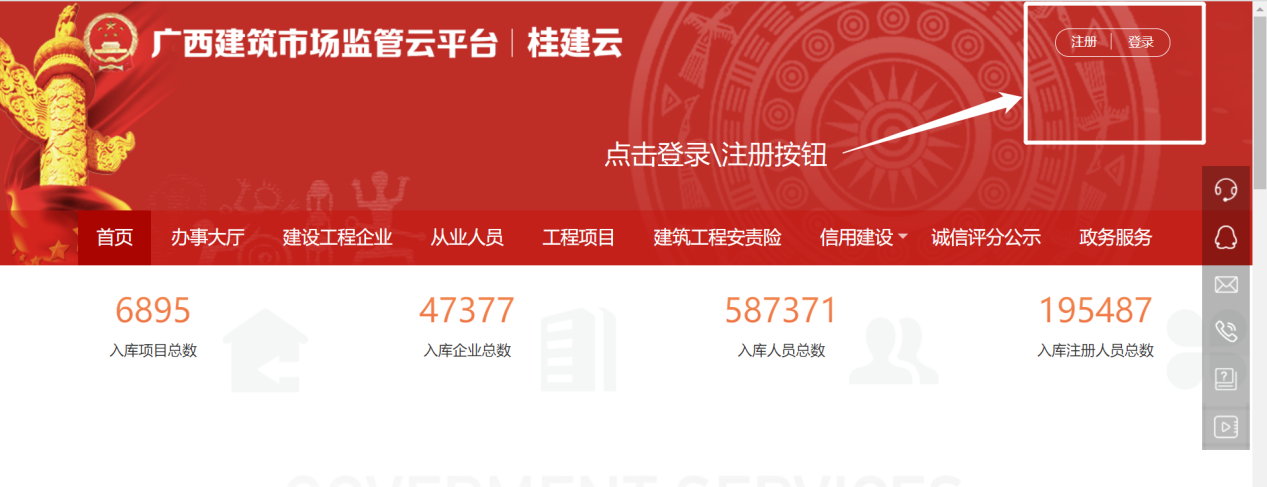 点击登录或注册按钮。2.进入行政审批系统在“桂建云”首页点击“办事大厅”-“广西壮族自治区住房和城乡建设行政审批系统”（以下简称审批系统）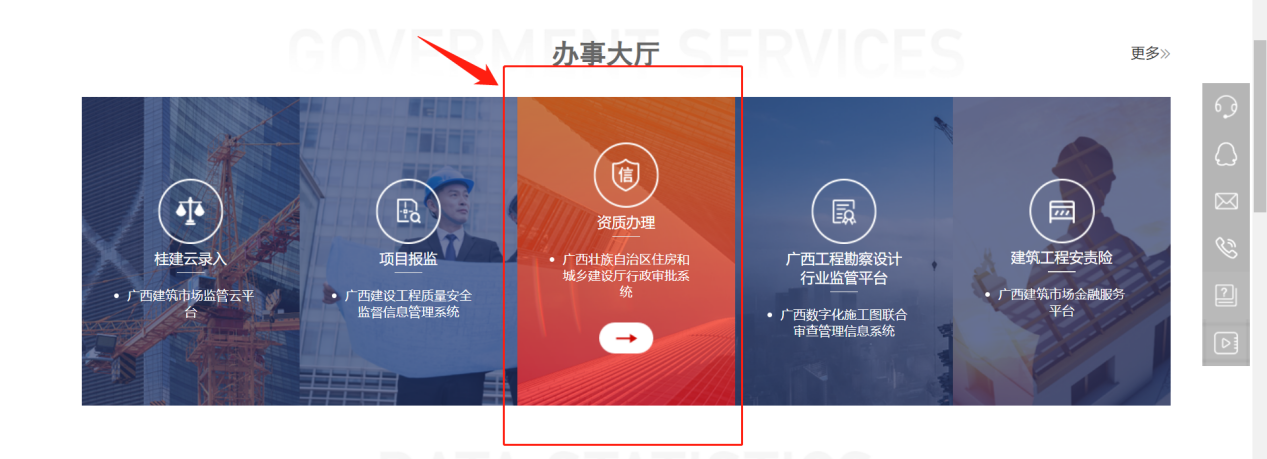 自动跳转到“审批系统”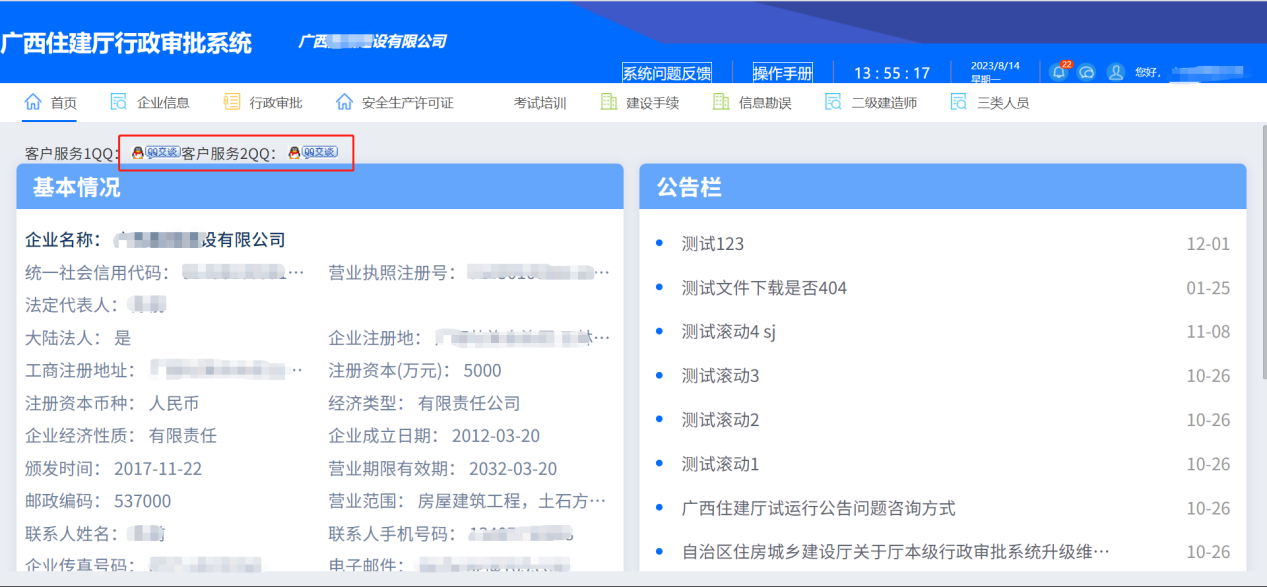 如企业在使用中有操作上的问题，可以点击“客服QQ”跳转QQ进行咨询。3.进入填报页面在上方菜单栏中，点击“行政审批”按钮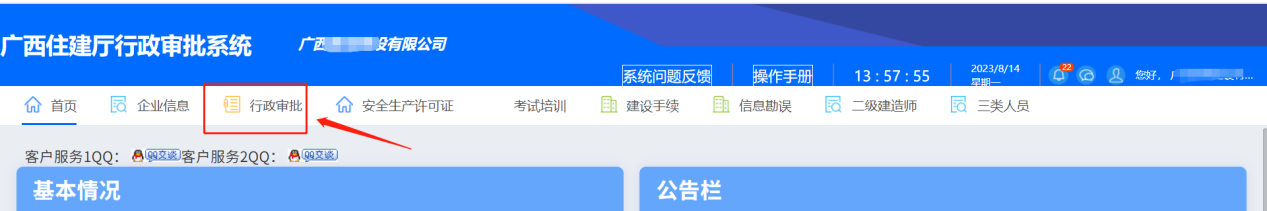 选择“智能审批”模块，点击“房地产二级资质核定”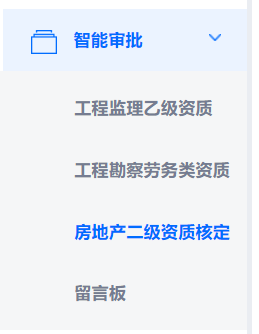 点击左上角“新增资质事项”进入申请填报页面二、房地产二级资质核定填报1.选择资质类别与填写申报联系人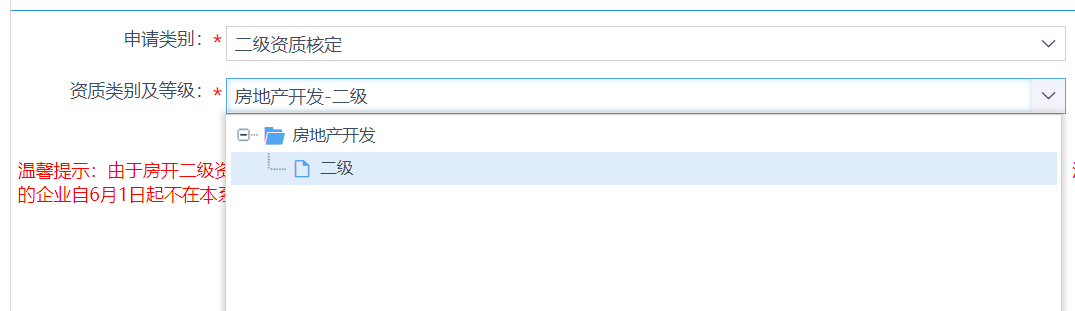 申请类别选择：二级资质核定资质类别及等级：房地产开发-二级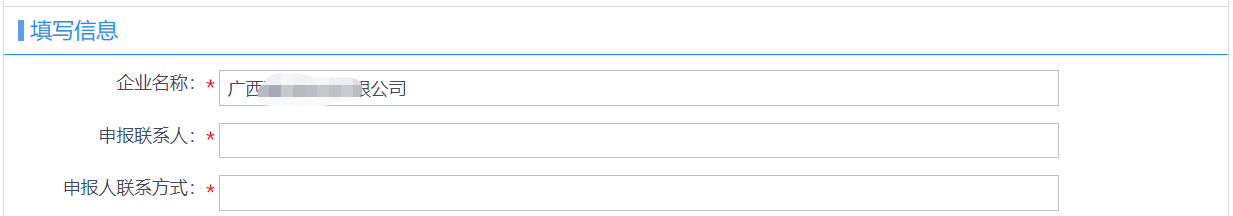 申报联系人、联系方式：根据企业实际情况填写以上信息填写无误后，点击右下角“下一步”进入信息填报页面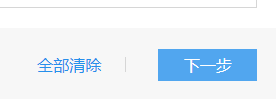 2.企业基本情况点击左侧目录栏，进入“企业基本情况”页面，如下图：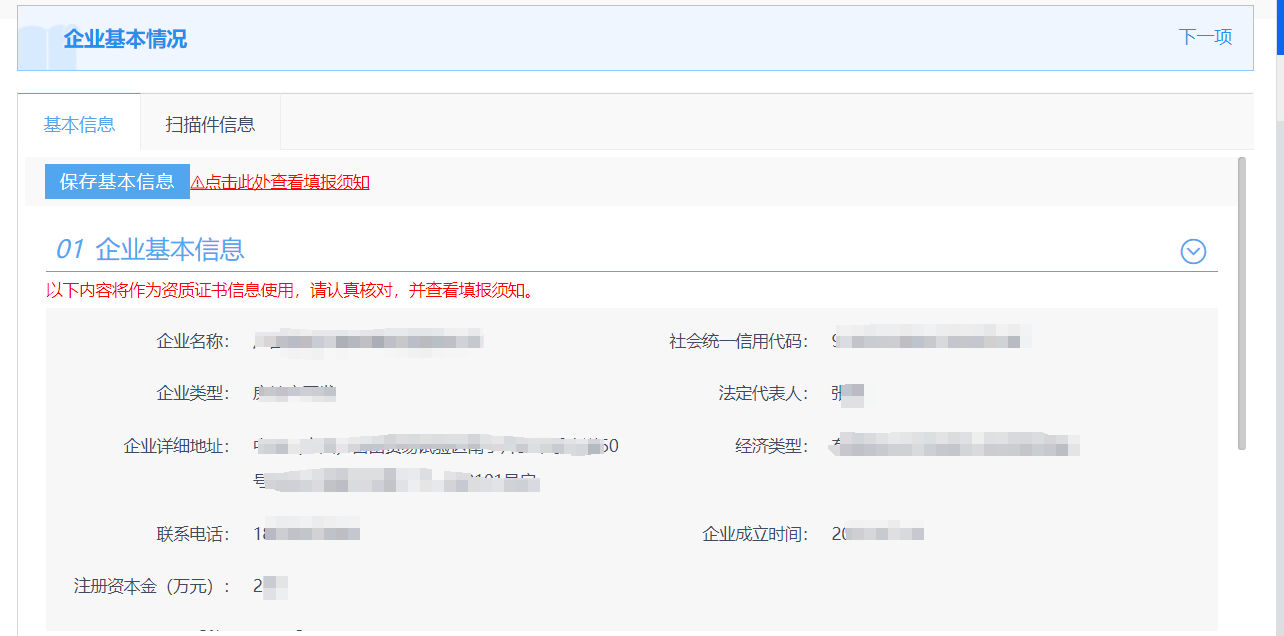 页面展示企业工商信息，数据来源于相关主管部门；请点击左上角“点击此处查看填报须知”，在弹窗处查看填报须知，如下图：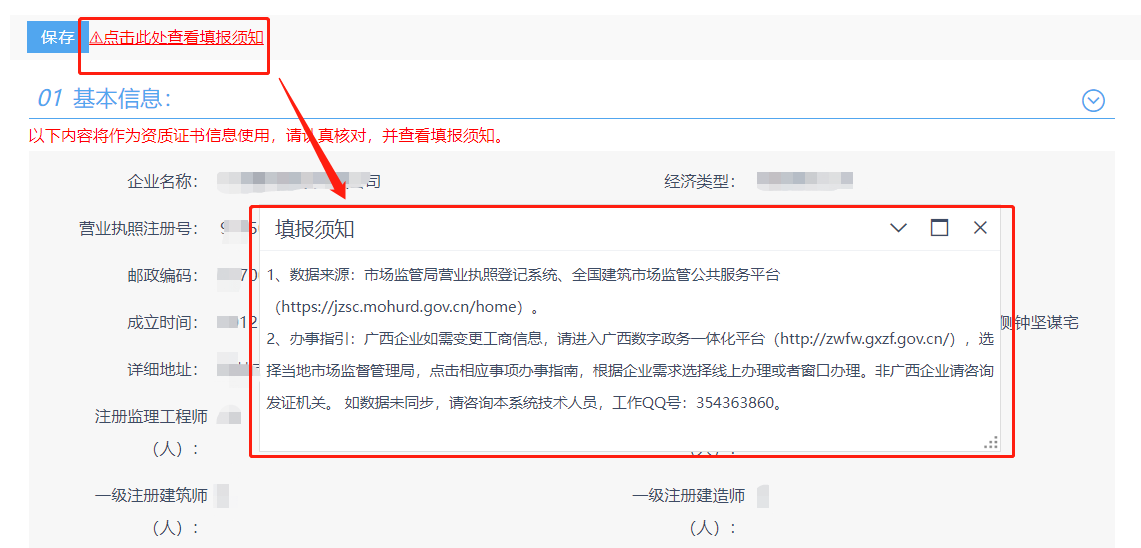 页面展示信息不允许单位单位修改，请认真核对。如核对无误，请单击右上角“保存”按钮，系统提示“保存成功”即可进行下一项事项填报；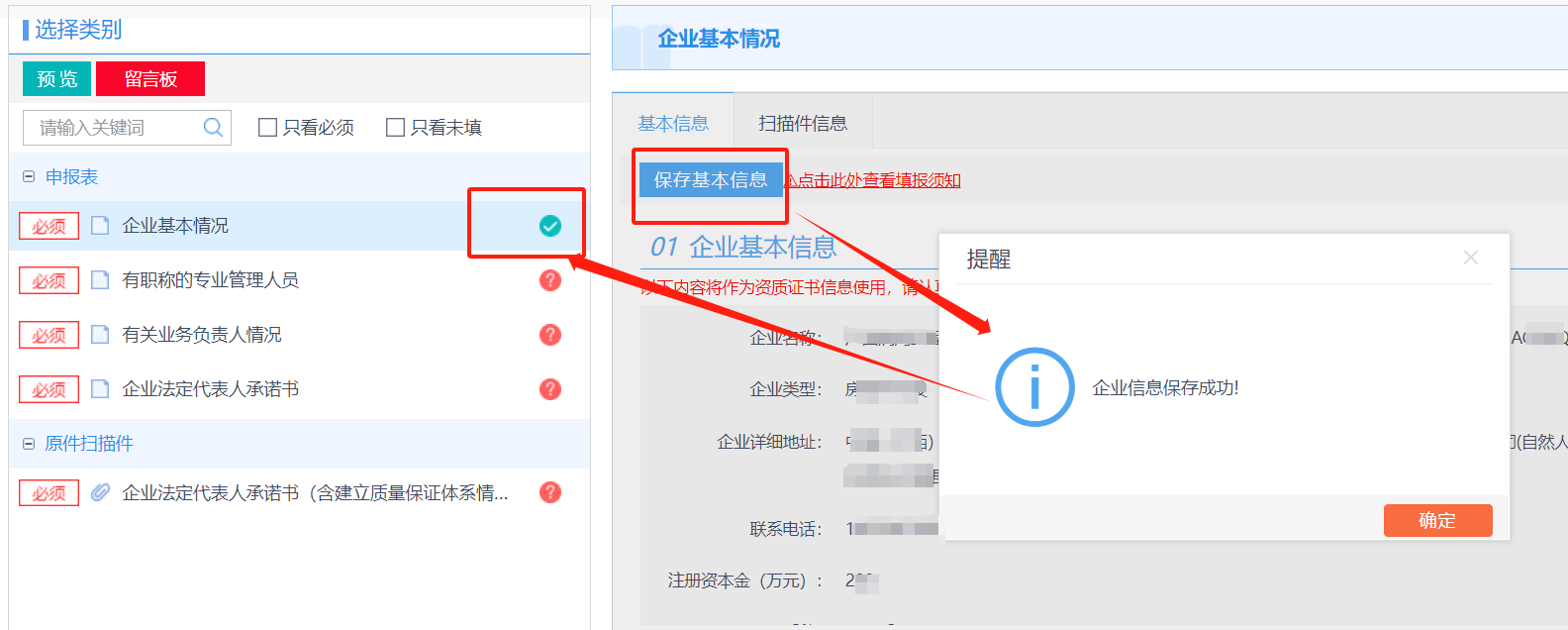 如信息有误，请根据“填报须知”提示进行处理，如下图。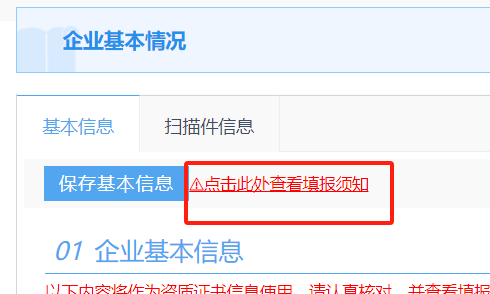 3.有职称的专业管理人员点击左侧目录栏，进入“申报表”——“有职称的专业管理人员”页面：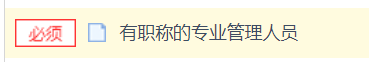 请点击左上角“点击此处查看填报须知”，在弹窗处查看填报须知，如下图：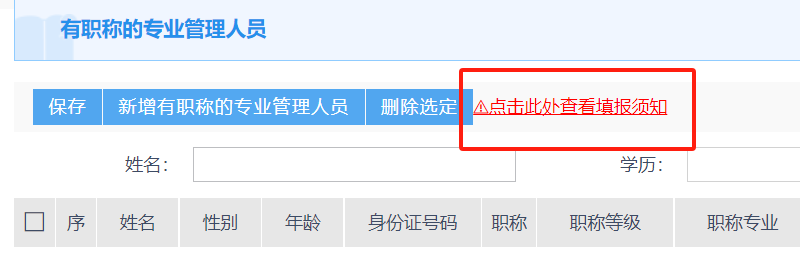 点击“新增有职称的专业管理人员”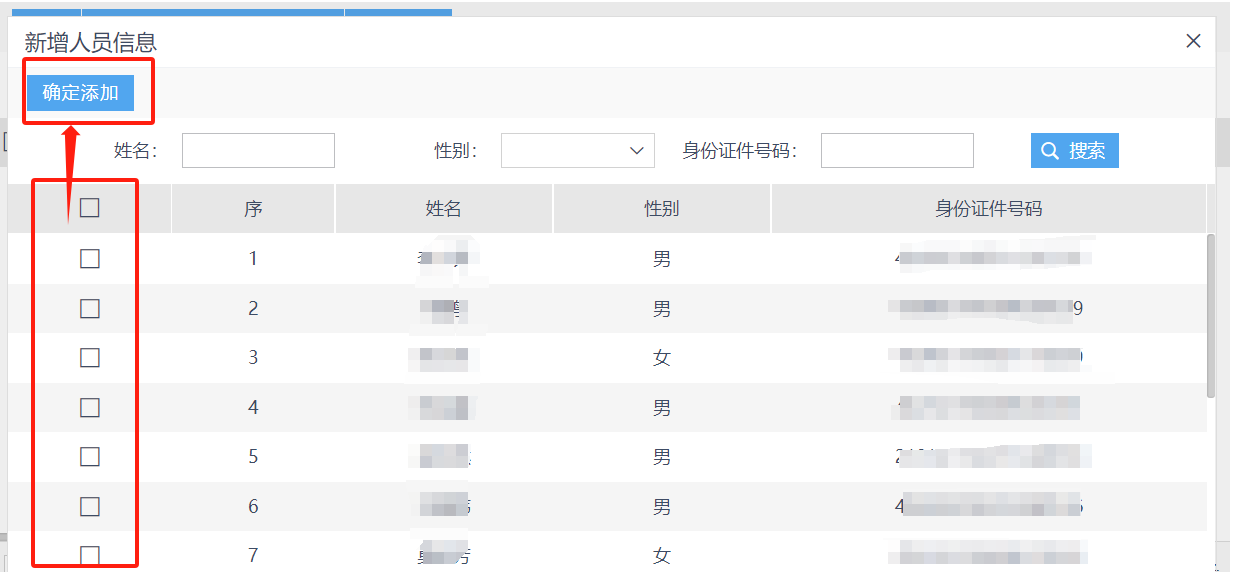 点击“确定添加”后，系统自动核验人员的职称证书。职称证书数据来源于相关主管部门。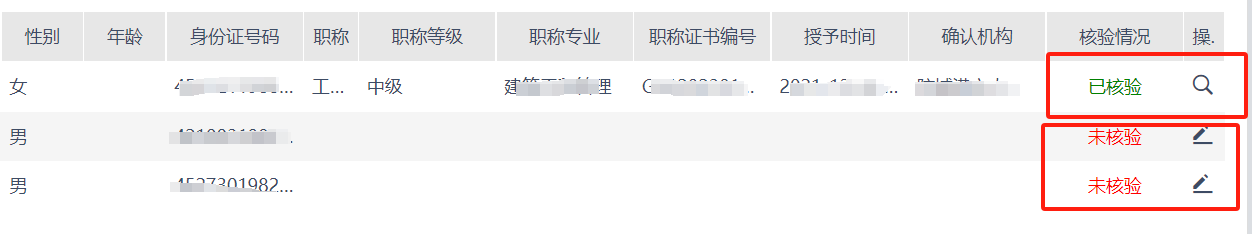 如上图，人员核验后分为两种情况：（1）已核验。说明人员职称已在“广西人才市场职称网”核验，已核验的职称信息不允许企业修改。（2）未核验。说明人员职称在“广西人才市场职称网”未查询到相关数据，企业需在“企业信息”模块下“企业人员维护”页面上传证件及职称文件原件的扫描件。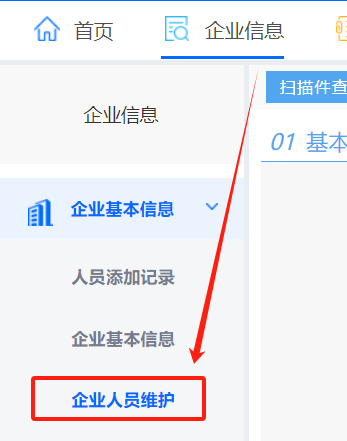 然后返回原页面点击铅笔按钮进入修改页面，录入相关信息。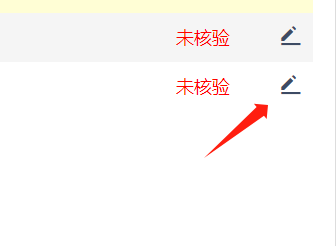 修改页面如下：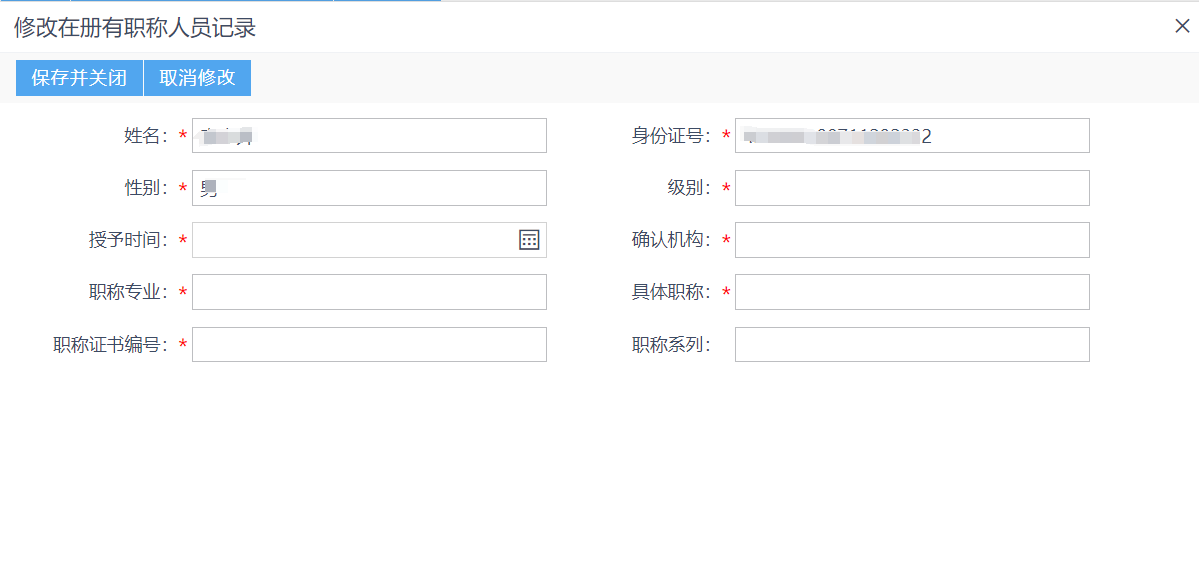 人员录入完毕后，点击“保存并关闭”按钮即可完成。4.工程建设类注册执业人员一览有关业务负责人情况点击左侧目录栏，进入“申报表”——“有关业务负责人情况”页面：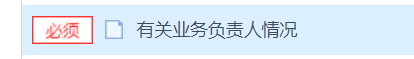 请点击左上角“点击此处查看填报须知”，在弹窗处查看填报须知，如下图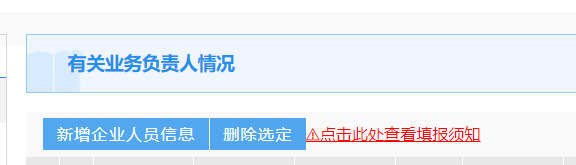 点击左上角按钮“新增企业人员信息”，在弹窗中选择“负责人类型”，再点击“选择”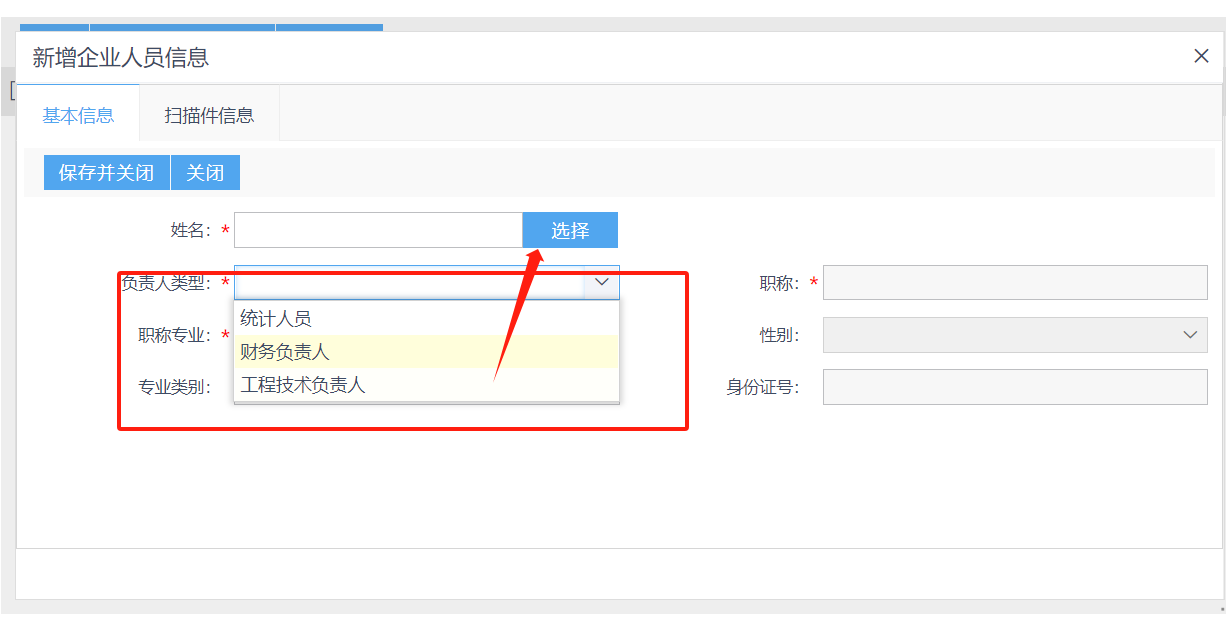 点击“选择”，在弹窗中，展示企业在“有职称的专业管理人员”页面中已添加的职称人员，企业根据实际情况进行选择人员，如下图：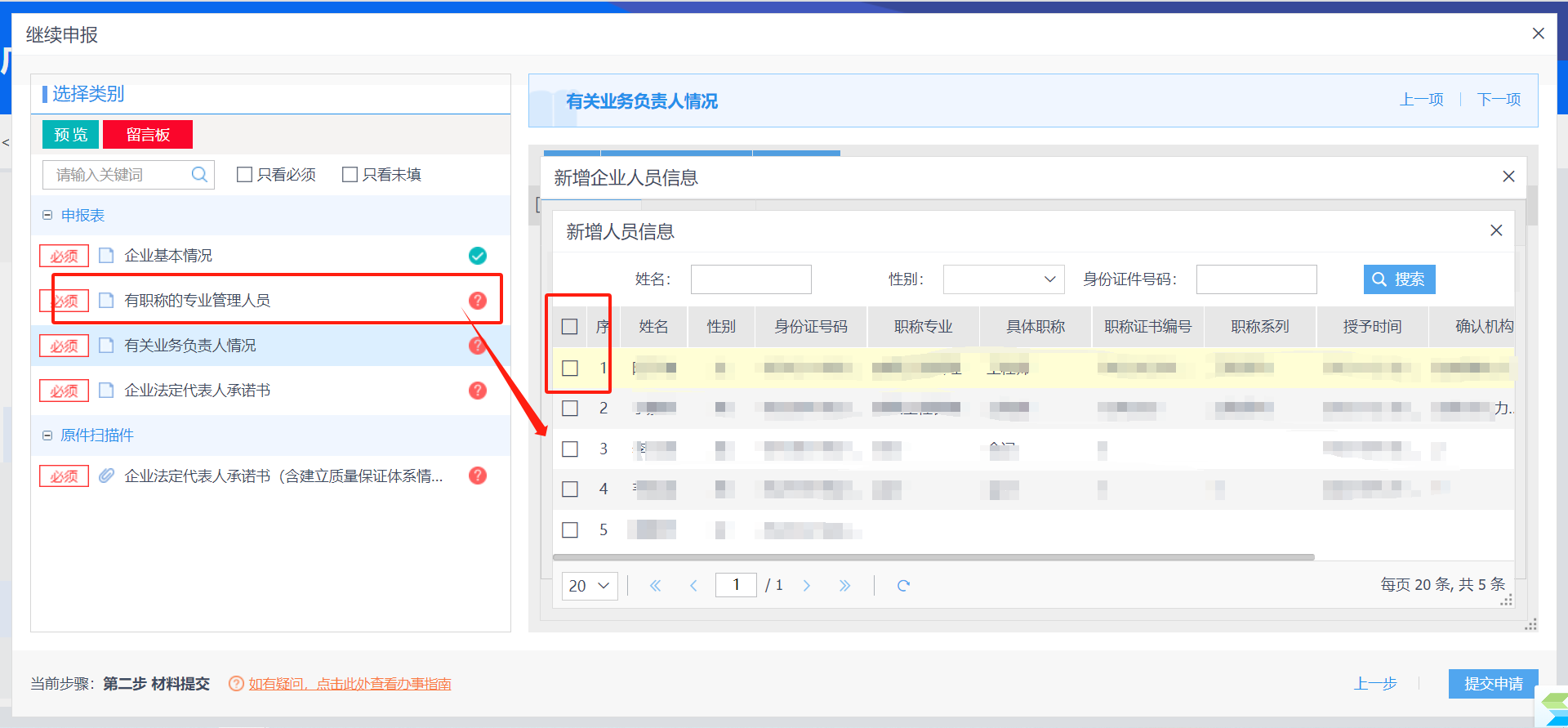 选择相关负责人后，点击保存，如下图：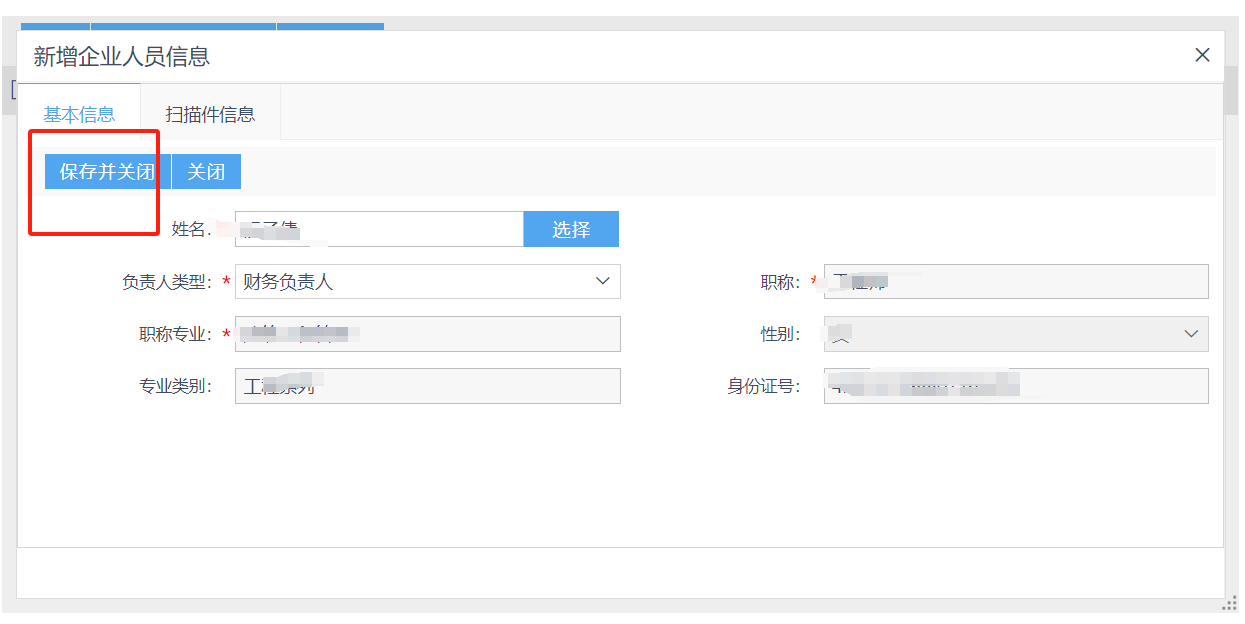 5.企业法定代表人承诺书（含质量保证体系情况说明）点击左侧目录栏，进入“企业法定代表人承诺书（含质量保证体系情况说明）”页面：承诺书中企业工商信息、法人信息数据来源于相关主管部门：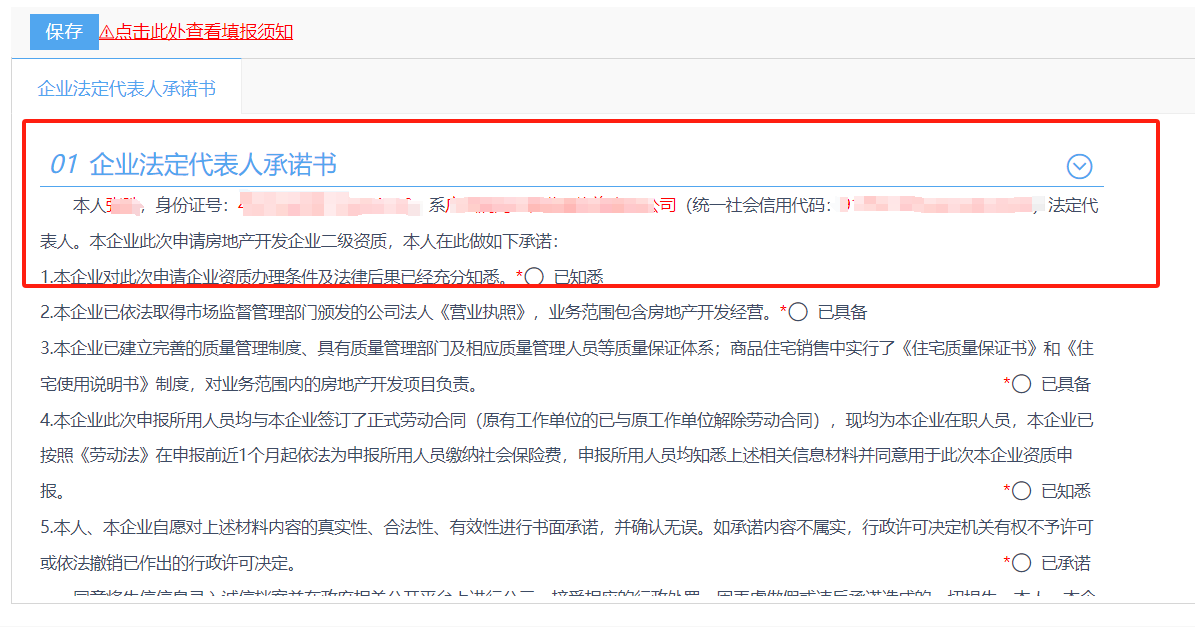 请点击左上角“点击此处查看填报须知”，在弹窗处查看填报须知，如下图：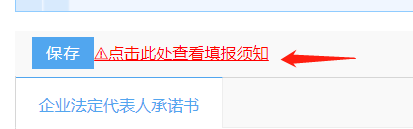 在页面中依次点击单选按钮，选择完成后，点击左上方“保存”按钮，如下图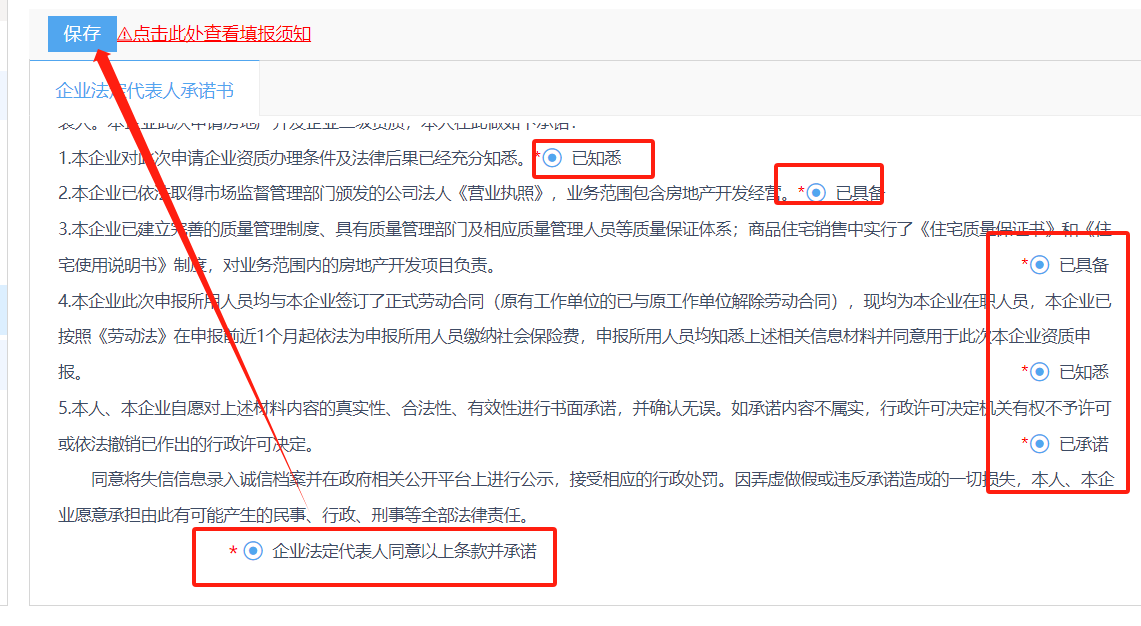 6.原件扫描件点击左侧目录栏，进入“扫描件”——“企业法定代表人承诺书（原件扫描件）”页面：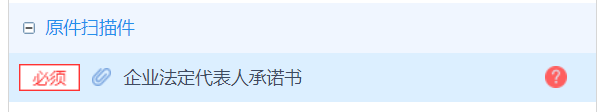 请点击“企业法定代表人承诺书模板下载”，下载模板，如下图：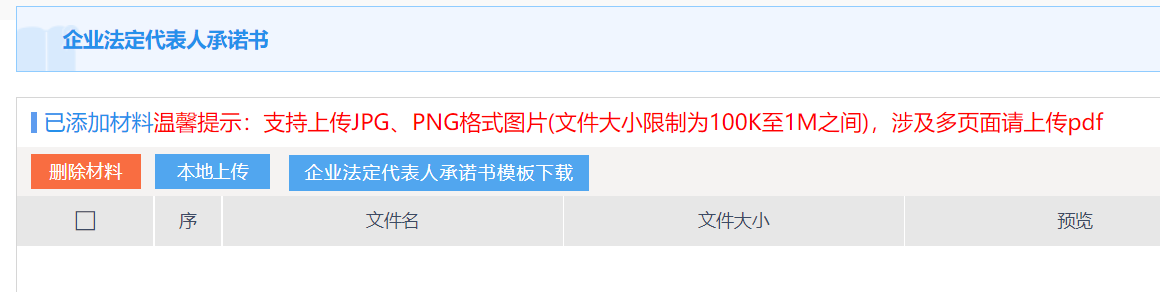 注意：请企业在此处下载的模板中加盖企业公章和法人手写签名！请勿上传其他版本法人承诺书！7.企业自检报告企业可在任意填报过程，点击可页面右下角：“下载自检报告”，在下载的pdf中，查看每项指标的审查要点，如下图：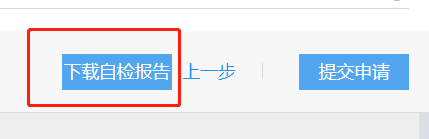 8.提交如企业完成所有页面的填报，如下图：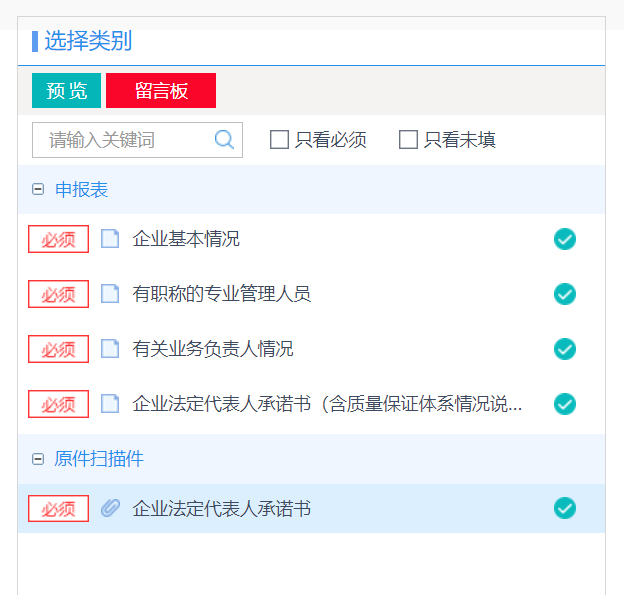 可点击页面右下角：“提交申请”，完成提交。9.企业留言板如企业对智能化审批有意见和建议，可及时反馈，反馈入口如下，点击“新增留言”，进行留言的填写与提交。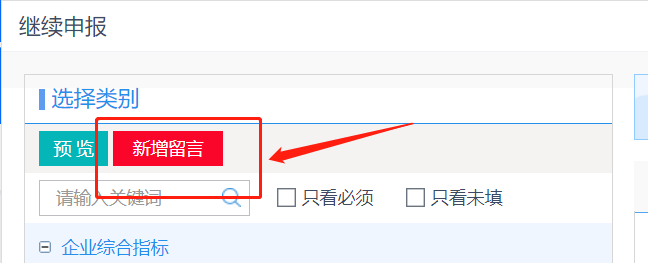 三、企业查看审核结果企业提交后，再次进入“智能审批”——“房地产二级资质核定”页面下，可查看办件审核状态如图：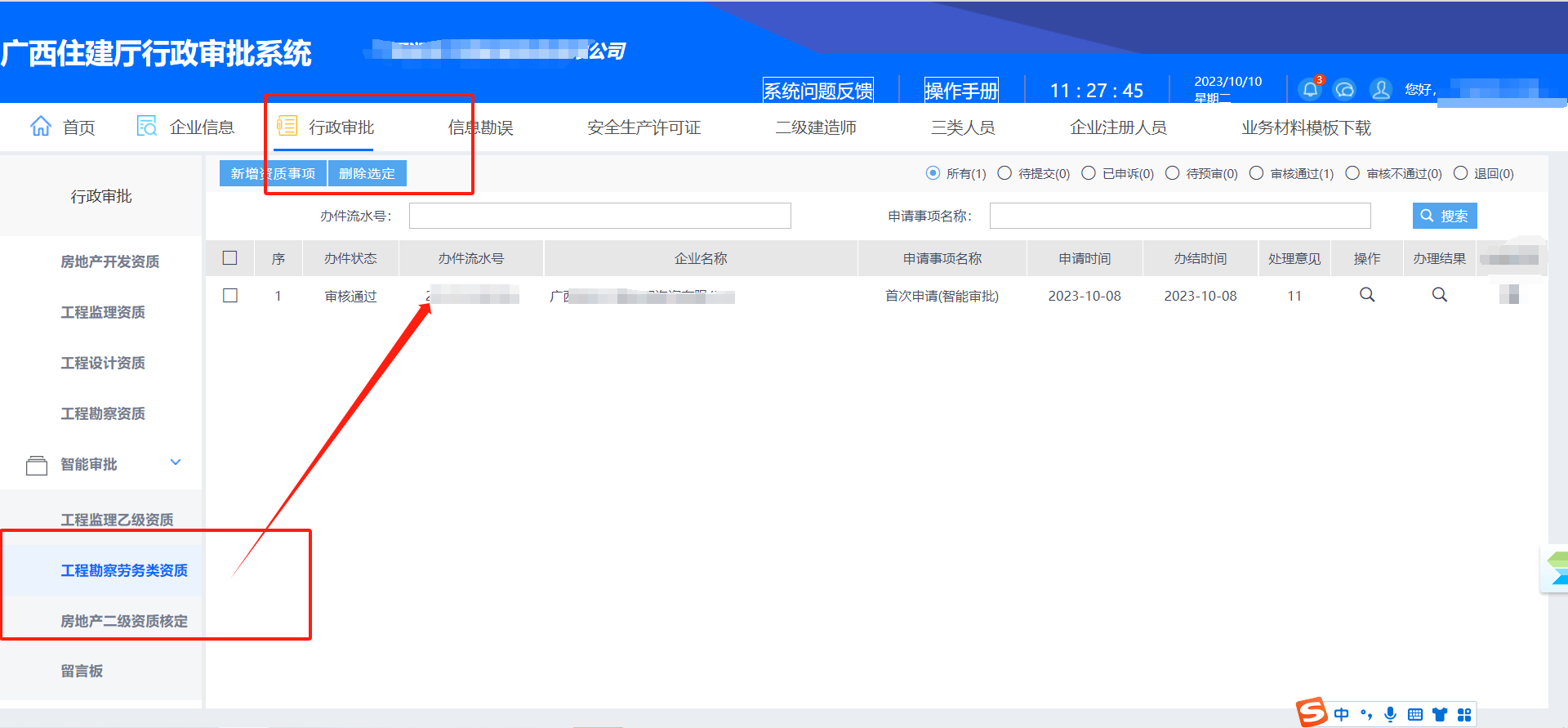 